 ΕΛΛΗΝΙΚΗ ΔΗΜΟΚΡΑΤΙΑ 	ΠΑΝΕΠΙΣΤΗΜΙΟ ΠΕΛΟΠΟΝΝΗΣΟΥ 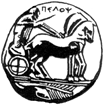 ΣΧΟΛΗ ΕΠΙΣΤΗΜΩΝ ΑΝΘΡΩΠΙΝΗΣ ΚΙΝΗΣΗΣ & ΠΟΙΟΤΗΤΑΣ ΖΩΗΣ ΚΟΣΜΗΤΕΙΑΛεωφ. Ευσταθίου και Σταματικής Βαλιώτη και Πλαταιών Τηλ: 2731089651, Φαξ: 27310 89657 Πληροφορίες: Ψυχογιού Νικολέττα email: fhmqls@uop.gr                                                                                                           Σπάρτη, 7/05/2018                                                                                                               Αρ. Πρωτ.: 710 ΠΡΟΚΗΡΥΞΗ ΕΚΛΟΓΩΝ ΚΑΙ ΠΡΟΣΚΛΗΣΗ ΕΚΛΕΚΤΟΡΙΚΟΥ ΣΩΜΑΤΟΣΓΙΑ ΤΗΝ ΑΝΑΔΕΙΞΗ ΚΟΣΜΗΤΟΡΑ ΤΗΣ ΣΧΟΛΗΣ ΕΠΙΣΤΗΜΩΝ ΑΝΘΡΩΠΙΝΗΣ ΚΙΝΗΣΗΣ ΚΑΙ ΠΟΙΟΤΗΤΑΣ ΖΩΗΣ  ΤΟΥ ΠΑΝΕΠΙΣΤΗΜΙΟΥ ΠΕΛΟΠΟΝΝΗΣΟΥΟι εκλογές για την ανάδειξη Κοσμήτορα, της Σχολής Επιστημών Ανθρώπινης Κίνησης και Ποιότητας Ζωής του Πανεπιστημίου Πελοποννήσου θα πραγματοποιηθούν την Τετάρτη  23 Μαΐου  2018 κατά τις ώρες 10.00 π.μ. – 15.00 μ.μ.. Α) Συγκεκριμένα οι εκλογές για την ανάδειξη Κοσμήτορα θα πραγματοποιηθούν σύμφωνα με τις σχετικές διατάξεις του άρθρου 19 ΦΕΚ Τεύχος Α’ 114/04.08.2017  του Ν. 4485 /2017 «Οργάνωση και λειτουργία της ανώτατης εκπαίδευσης, ρυθμίσεις για την έρευνα και άλλες διατάξεις.» 1. α) Κοσμήτορας εκλέγεται μέλος Δ.Ε.Π. πρώτης βαθμίδας ή αναπληρωτής, πλήρους απασχόλησης, της οικείας Σχολής για θητεία τριών (3) ετών. Η ημερομηνία έναρξης και λήξης της θητείας ορίζεται στην προκήρυξη.Πιο συγκεκριμένα, η ημερομηνία έναρξης της θητείας του επόμενου  Κοσμήτορα της Σχολής Επιστημών Ανθρώπινης Κίνησης και Ποιότητας Ζωής του Πανεπιστημίου Πελοποννήσου είναι: 01/09/2018 και λήξη της η 30/08/2021.   β) Δεν επιτρέπεται να είναι υποψήφιοι μέλη Δ.Ε.Π. που αποχωρούν από την υπηρεσία λόγω συμπλήρωσης του ανώτατου ορίου ηλικίας κατά τη διάρκεια της προκηρυσσόμενης θέσης.γ) Επιτρέπεται η εκλογή Κοσμήτορα για δεύτερη συνεχόμενη θητεία και έως δύο (2) θητείες συνολικά.2. Το σώμα εκλεκτόρων για την εκλογή Κοσμήτορα απαρτίζεται (Τεύχος Α’ 114/04.08.2017) : α) από το σύνολο των μελών Δ.Ε.Π. της οικείας Σχολής (πρώτη ομάδα εκλεκτόρων)και β) από το σύνολο των μελών Ε.Ε.Π., Ε.ΔΙ.Π. και Ε.Τ.Ε.Π. της οικείαςΣχολής (δεύτερη ομάδα εκλεκτόρων). (παρ. 4 άρθρου 22 Ν. 4485/2017) Οι περιπτώσεις β΄ και γ΄ της παραγράφου 3 του άρθρου 15 του πιο πάνω νόμου ισχύουν και για την εκλογή Κοσμήτορα.(β) Ο αριθμός των έγκυρων ψήφων που λαμβάνει ο κάθε υποψήφιος είναι το άθροισμα των παρακάτω επιμέρους συνόλων:αα) των έγκυρων ψήφων των μελών της πρώτης ομάδας εκλεκτόρων που ψήφισαν τον συγκεκριμένο υποψήφιο καιββ) των μελών της πρώτης ομάδας εκλεκτόρων πολλαπλασιαζόμενου με τον αριθμό των έγκυρων ψήφων των μελών της δεύτερης ομάδας εκλεκτόρων που ψήφισαν το συγκεκριμένο υποψήφιο, πολλαπλασιαζόμενου με 0,2 και διαιρούμενου με το συνολικό αριθμό των μελών της δεύτερης ομάδας εκλεκτόρων.Αν από το παραπάνω άθροισμα των έγκυρων ψήφων προκύπτει δεκαδικός αριθμός, αυτός στρογγυλοποιείται στην προηγούμενη ακέραιη μονάδα, όταν είναι κάτω τουμισού (0,5) και στην επόμενη ακέραιη μονάδα, όταν είναι μισό (0,5) ή άνω του μισού.γ) Στο εκλεκτορικό σώμα επιτρέπεται να συμμετέχουν μέλη Δ.Ε.Π. (πρώτη ομάδα εκλεκτόρων) που απουσιάζουν από τη θέση τους, ανεξαρτήτως του λόγου απουσίας, εφόσον η απουσία δεν συνεπάγεται την αναστολή ή την απαγόρευση άσκησης των καθηκόντων τους. Δεν ισχύει το ίδιο και για τους εκλέκτορες της δεύτερης ομάδας της περίπτωσης α΄.)3. Η προκήρυξη των εκλογών για την ανάδειξη Κοσμήτορα γίνεται από τον υπηρετούντα Κοσμήτορα τρεις (3) μήνες πριν από τη λήξη της θητείας του. Αν δεν τηρηθεί η ανωτέρω προθεσμία η αρμοδιότητα της προκήρυξης περιέρχεται στον Πρύτανη. Ο Κοσμήτορας ή ο Πρύτανης, κατά περίπτωση, μεριμνά για την ανάρτηση της προκήρυξης στο διαδικτυακό τόπο του Ιδρύματος και της οικείας Σχολής και λαμβάνει κάθε άλλο αναγκαίο μέτρο για τη μεγαλύτερη δυνατή δημοσιοποίηση της προκήρυξης. (παρ. 4 άρθρου 22 Ν. 4485/2017) 4. Υποψηφιότητες για το αξίωμα του Κοσμήτορα υποβάλλονται από τους ενδιαφερόμενους, εντός της προθεσμίας που ορίζεται στην προκήρυξη, στον Κοσμήτορα από 08-05-2018 έως και 15-05-2018  ή τον Πρύτανη, αν έχει περιέλθει σε αυτόν η αρμοδιότητα της προκήρυξης των εκλογών, σύμφωνα με το δεύτερο εδάφιο της παραγράφου 3.5. Την ευθύνη διεξαγωγής της εκλογικής διαδικασίας έχει πενταμελής Κεντρική Εφορευτική Επιτροπή, με ισάριθμα αναπληρωματικά μέλη, η οποία ορίζεται μεαπόφαση του Κοσμήτορα, τουλάχιστον πέντε (5) εργάσιμες ημέρες πριν από την ημέρα της ψηφοφορίας και αποτελείται από μέλη Δ.Ε.Π. της Σχολής. δηλαδή 16/05/2018.  Αν δεν τηρηθεί η ανωτέρω προθεσμία η σχετική αρμοδιότητα περιέρχεται στον Πρύτανη. Πρόεδρος της Κεντρικής Εφορευτικής Επιτροπής είναι το ανώτερης βαθμίδας αρχαιότερο μέλος Δ.Ε.Π.. Η Κεντρική Εφορευτική Επιτροπή, αφού της παραδοθούνοι αιτήσεις των ενδιαφερομένων, εξετάζει την εκλογιμότητα, ανακηρύσσει τους υποψήφιους Κοσμήτορες μέσα σε δύο (2) εργάσιμες ημέρες από την συγκρότησή της, συγκεκριμένα έως και την  18η /05/2018, επιβλέπει τη διεξαγωγή της ψηφοφορίας, εκδίδει το αποτέλεσμα και το υποβάλλει στον Πρύτανη, ο οποίος εκδίδει τη διαπιστωτική πράξη εκλογής, που δημοσιεύεται στην Εφημερίδα της Κυβερνήσεως.(άρθρο 23, παρ.6 Ν.4485/2017). 6. Η ψηφοφορία είναι άμεση και μυστική και διεξάγεται με κάλπη σε εργάσιμη ημέρα της εβδομάδος, τέτοια που να επιτρέπει τη διεξαγωγή επαναληπτικής ψηφοφορίαςτην ακριβώς επόμενη εργάσιμη ημέρα.7. Κοσμήτορας εκλέγεται ο υποψήφιος που συγκέντρωσε την απόλυτη πλειοψηφία των έγκυρων ψήφων, σύμφωνα με όσα ορίζονται στην παράγραφο 2. Αν κανείςαπό τους υποψήφιους Κοσμήτορες δεν συγκεντρώσει την απόλυτη πλειοψηφία των έγκυρων ψήφων ή σε περίπτωση ισοψηφίας, η εκλογή επαναλαμβάνεται σύμφωναμε όσα ορίζονται στην παράγραφο 8 του άρθρου 15.Αν υπάρχει ένας μόνο υποψήφιος, αυτός εκλέγεται αν συγκεντρώσει τουλάχιστον το ένα τρίτο (1/3) των έγκυρων ψήφων της πρώτης ομάδας εκλεκτόρων.8. Ο Κοσμήτορας δεν επιτρέπεται να κατέχει συγχρόνως το αξίωμα άλλου μονοπρόσωπου οργάνου του οικείου ή άλλου Α.Ε.Ι., με εξαίρεση τις θέσεις ΔιευθυντήΠ.Μ.Σ., Εργαστηρίου, Κλινικής και Μουσείου.9. Ο Κοσμήτορας αν απουσιάζει ή κωλύεται προσωρινά να ασκήσει τα καθήκοντά του, αναπληρώνεται από τον αρχαιότερο Πρόεδρο Τμήματος της Σχολής, με βάσητην ημερομηνία δημοσίευσης της διαπιστωτικής πράξης εκλογής του στο αξίωμα αυτό. Επί Προέδρων ίδιας αρχαιότητας, τον Κοσμήτορα αναπληρώνει το αρχαιότερο από αυτούς μέλος Δ.Ε.Π. πρώτης βαθμίδας, και, ελλείψει μελών Δ.Ε.Π. πρώτης βαθμίδας, το αρχαιότερο μέλος Δ.Ε.Π. της βαθμίδας του αναπληρωτή. Επί ίδιας ημερομηνίας πράξεων διορισμού στην οικεία βαθμίδα, διενεργείταικλήρωση ενώπιον της Γενικής Συνέλευσης της Σχολής.10. Αν ο Κοσμήτορας παραιτηθεί ή εκλείψει για οποιονδήποτε λόγο ή ακυρωθεί η εκλογή του κατά τα δύο (2) πρώτα έτη της θητείας του για τη μέχρι τη λήξη της θητεί-ας του χρονική περίοδο, διενεργούνται από τον Πρύτανη εκλογές για την ανάδειξη Κοσμήτορα, το αργότερο μέσα σε δεκαπέντε (15) εργάσιμες ημέρες από την κένωση της θέσης. Η θητεία του νέου Κοσμήτορα θεωρείται πλήρης, εκτός αν η εκλογή έλαβε χώρα κατά το δεύτερο έτος της προκηρυχθείσας θητείας και αναδείχθηκε Κοσμήτορας πρόσωπο διαφορετικό από αυτό που κατείχε το αξίωμα. Οι προϋποθέσεις αυτές πρέπει να συντρέχουν σωρευτικά.Έως ότου αναλάβει καθήκοντα ο νέος Κοσμήτορας, καθώς και αν ο Κοσμήτορας παραιτηθεί ή εκλείψει για οποιονδήποτε λόγο ή ακυρωθεί η εκλογή του κατά τη         διάρκεια του τελευταίου έτους της θητείας του, καθήκοντα Κοσμήτορα ασκεί το αρχαιότερο μέλος Δ.Ε.Π. πρώτης βαθμίδας της Σχολής. Επί περισσότερων μελών Δ.Ε.Π. πρώτης βαθμίδας ίδιας αρχαιότητας, διενεργείται κλήρωση ενώπιον της Γενικής Συνέλευσης της Σχολής. Ο Πρύτανης εκδίδει σχετική διαπιστωτική πράξη, η οποία δημοσιεύεται στην Εφημερίδα της Κυβερνήσεως.Β) Τρόπος διεξαγωγής των εκλογικών διαδικασιών για την ανάδειξη των μονοπρόσωπων οργάνων των Α.Ε.Ι. και διαδικασία ορισμού και ανάδειξης εκπροσώπων των μελών Ε.Ε.Π., Ε.ΔΙ.Π. και Ε.Τ.Ε.Π., των διοικητικών υπαλλήλων και των φοιτητών στα συλλογικά όργανα των Α.Ε.Ι. κατά την πρώτη εφαρμογή του ν. 4485/2017 (Α’ 114).( Απόφαση Αριθμ 153348/Ζ1 τεύχος Β΄3255/15-09-2018.Γ) Τροποποίηση της αριθμ. 153348/Ζ1/15-09-2017(Β΄3255) υπουργικής απόφασης, με θέμα «Τρόπος διεξαγωγής των εκλογικών διαδικασιών για την ανάδειξη των μονοπρόσωπων οργάνων των Α.Ε.Ι. και διαδικασία ορισμού και ανάδειξης εκπροσώ-πων των μελών Ε.Ε.Π., Ε.ΔΙ.Π. και Ε.Τ.Ε.Π. των διοικητικών υπαλλήλων και των φοιτητών στα συλλογικά όργανα των Α.Ε.Ι. κατά την πρώτη εφαρμογή του ν. 4485/2017 (Α΄ 114)».Δ) Σύμφωνα με την εγκύκλιο με Αρ. πρωτ. 212825Ζ1: «Διευκρινίσεις σχετικά με την εφαρμογή των διατάξεων του άρθρου 19 του ν. 4485/17 (Α΄114)»11.Ο σχετικός κατάλογος εκλεκτόρων συντάσσεται με ευθύνη της Κεντρικής Γραμματείας του Πανεπιστημίου Πελοποννήσου  και επικυρώνεται από τον Πρύτανη και παραδίδεται στην Κεντρική Εφορευτική Επιτροπή. 12. Υποψηφιότητες μπορούν να υποβληθούν από 9.00 μέχρι τις 2.00 το μεσημέρι από Τρίτη 8 Μαΐου   2018 έως την Τετάρτη 16 Μαΐου 2018 13. Οι δηλώσεις υποβολής υποψηφιοτήτων κατατίθενται στη Γραμματεία της Σχολής, όπου και πρωτοκολλούνται και παραδίδονται στην Κεντρική Εφορευτική Επιτροπή μετά τον ορισμό της.14. Η ψηφοφορία θα πραγματοποιηθεί την Τετάρτη 23 Μαΐου  2018 στην αίθουσα Συνεδριάσεων της Σχολής  κατά τις ώρες 10.00 π.μ. – 15.00 μ.μ.. 15. Η παρούσα προκήρυξη των εκλογών αποτελεί  ταυτόχρονα και πρόσκληση του εκλεκτορικού σώματος. Παρακαλείται η Γραμματεία της Σχολής Επιστημών Ανθρώπινης Κίνησης και Ποιότητας Ζωής  για την κοινοποίηση της παρούσας προκήρυξης - πρόσκλησης με τον πλέον πρόσφορο τρόπο σε όλα τα μέλη του εκλεκτορικού σώματος. 16. Κατά την ημέρα της ψηφοφορίας θα πραγματοποιούνται κανονικά όλες οι εκπαιδευτικές και λοιπές λειτουργίες των  Τμημάτων της Σχολής . Επίσης, η Γραμματεία της Σχολής  θα βρίσκεται στη διάθεση της Κεντρικής Εφορευτικής Επιτροπής σε όλη τη διάρκεια της διαδικασίας για την αντιμετώπιση προβλημάτων ή για ρύθμιση ζητημάτων οργανωτικής φύσης που τυχόν θα παρουσιαστούν. ΠΑΡΑΡΤΗΜΑΔΙΑΔΙΚΑΣΤΙΚΕΣ ΚΑΙ ΟΡΓΑΝΩΤΙΚΕΣ ΛΕΠΤΟΜΕΡΕΙΕΣΓΙΑ ΤΗ ΔΙΕΞΑΓΩΓΗ ΤΩΝ ΕΚΛΟΓΩΝ ΑΝΑΔΕΙΞΗΣΚΟΣΜΗΤΟΡΑ ΤΗΣ ΣΧΟΛΗΣ ΕΠΙΣΤΗΜΩΝ ΑΝΘΡΩΠΙΝΗΣ ΚΙΝΗΣΗΣ ΚΑΙ ΠΟΙΟΤΗΤΑΣ ΖΩΗΣΤΟΥ ΠΑΝΕΠΙΣΤΗΜΙΟΥ ΠΕΛΟΠΟΝΝΗΣΟΥ1. Κατά την ψηφοφορία θα υπάρχει ένα  (1) ενιαίο ψηφοδέλτιο, που θα  περιλαμβάνει τα ονόματα όλων των υποψηφίων Κοσμητόρων, καθώς επίσης και λευκά ψηφοδέλτια. Οι εκλέκτορες τοποθετούν το ψηφοδέλτιο της επιλογής τους σε σφραγισμένο φάκελο που τους παραδίδεται από την Κεντρική Εφορευτική Επιτροπή σημειώνοντας με σταυρό την προτίμησή τους για έναν μόνο από τους υποψηφίους Κοσμήτορες  δίπλα στο όνομά τους. Χαρακτηρίζονται ως άκυρα τα ψηφοδέλτια που περιέχουν οποιαδήποτε σημείωση ή άλλη ένδειξη. Η σφράγιση των φακέλων γίνεται από τον Πρόεδρο της Κεντρικής Εφορευτικής Επιτροπής κατά την παράδοσή τους στον κάθε εκλέκτορα.2. Οι εκλέκτορες ψηφίζουν μόνο με επίδειξη αστυνομικής ταυτότητας ή διαβατηρίου και στο τέλος υπογράφουν δίπλα στο όνομά τους στον κατάλογο των εκλεκτόρων.3. Μετά την ολοκλήρωση της ψηφοφορίας, αποσφραγίζεται και ανοίγονται οι κάλπες και η Κεντρική Εφορευτική Επιτροπή προχωράει στην καταμέτρηση των σφραγισμένων φακέλων, προκειμένου να διαπιστωθεί εάν ο αριθμός των φακέλων είναι ίσος με τον αριθμό των ψηφισάντων κατά κατηγορία. Οι καταμετρούμενοι φάκελοι αριθμούνται και μονογράφονται από τον Πρόεδρο της Κεντρικής Εφορευτικής Επιτροπής. Εάν ο αριθμός των φακέλων βρεθεί να είναι μεγαλύτερος του αριθμού των ψηφισάντων, τότε η Κεντρική Εφορευτική Επιτροπή καταστρέφει τυχαία αριθμό φακέλων ίσο με τον υπερβάλλοντα αριθμό. Εάν ο αριθμός των φακέλων βρεθεί να είναι μικρότερος του αριθμού των ψηφισάντων, τούτο απλώς καταχωρίζεται στο σχετικό πρακτικό. Επίσης, καταστρέφονται σε κάθε περίπτωση και οι φάκελοι που τυχόν θα βρεθούν και δεν θα είναι σφραγισμένοι. 4. Ακολουθεί η αποσφράγιση των φακέλων και η καταμέτρηση των ψήφων που έλαβε κάθε υποψήφιος καθώς και των λευκών και των άκυρων ψηφοδελτίων. Τα έγκυρα ψηφοδέλτια αριθμούνται και μονογράφονται από τον Πρόεδρο της Εφορευτικής Επιτροπής, ενώ τα λευκά και άκυρα ψηφοδέλτια αριθμούνται και μονογράφονται χωριστά. 5. Ο αριθμός των έγκυρων ψήφων που λαμβάνει ο κάθε υποψήφιος είναι το άθροισμα των παρακάτω επιμέρους συνόλων: αα) των έγκυρων ψήφων των μελών της πρώτης ομάδας εκλεκτόρων που ψήφισαν τον συγκεκριμένο υποψήφιο και ββ) των μελών της πρώτης ομάδας εκλεκτόρων πολλαπλασιαζόμενου με τον αριθμό των έγκυρων ψήφων των μελών της δεύτερης ομάδας εκλεκτόρων που ψήφισαν το συγκεκριμένο υποψήφιο, πολλαπλασιαζόμενου με 0,2 και διαιρούμενου με το συνολικό αριθμό των μελών της δεύτερης ομάδας εκλεκτόρων. Σύμφωνα με το ΦΕΚ τευχος Β΄3255/15-09-2017 άρθρο 6 παράγραφος 6 Οι έγκυρες ψήφοι, όπου προβλέπονται δύο ομάδες εκλεκτόρων, υπολογίζονται σύμφωνα με τον εξής αλγόριθμο:                 (ΣΧΒΧ0,2)Ψ= Α +      ________                        Γ.Για την εφαρμογή του ανωτέρω αλγορίθμου, νοείται ως: Ψ: ο αριθμός των έγκυρων ψήφων που έλαβε ο κάθε υποψήφιος, Α: ο αριθμός των έγκυρων ψήφων που έλαβε ο κάθε υποψήφιος από τα μέλη της πρώτης ομάδας εκλεκτόρων, Σ: το σύνολο των μελών της πρώτης ομάδας εκλεκτόρων (ήτοι των μελών Δ.Ε.Π.), Β: ο αριθμός των έγκυρων ψήφων που έλαβε ο κάθε υποψήφιος από τη δεύτερη ομάδα εκλεκτόρων, Γ: το σύνολο των μελών της δεύτερης ομάδας εκλεκτόρων  ………………………….., Κοσμήτορα, Προέδρου και Αναπληρωτή Προέδρου Τμήματος το σύνολο των μελών Ε.Ε.Π., Ε.ΔΙ.Π. και Ε.Τ.Ε.Π. της οικείας Σχολής ή Τμήματος, αντίστοιχα.Αν από το παραπάνω άθροισμα των έγκυρων ψήφων προκύπτει δεκαδικός αριθμός, αυτός στρογγυλοποιείται στην προηγούμενη ακέραιη μονάδα, όταν είναι κάτω του μισού (0,5) και στην επόμενη ακέραιη μονάδα, όταν είναι μισό (0,5) ή άνω του μισού (άρθρο 23, παρ.8 & ρυθμίσεις περιπτώσεων β, και γ ’παρ . 3 του άρθρου 15 του Ν.4485/2017). 6. Τα αποτελέσματα της καταμέτρησης καταχωρίζονται στο πρακτικό της Κεντρικής Εφορευτικής Επιτροπής και ανακοινώνονται από τον Πρόεδρο της Εφορευτικής Επιτροπής 7. Τυχόν ενστάσεις υποβάλλονται στην Κεντρική Εφορευτική Επιτροπή μετά την ολοκλήρωση της διαδικασίας, η δε Κεντρική Εφορευτική Επιτροπή αποφαίνεται αμέσως επί των ενστάσεων με απλή πλειοψηφία των μελών της. 8. Μετά την ολοκλήρωση της διαδικασίας και την εκδίκαση των ενστάσεων, συντάσσεται το πρακτικό της Κεντρικής Εφορευτικής Επιτροπής, το οποίο και υπογράφεται από όλα τα μέλη της και εν συνεχεία στέλνεται με διαβιβαστικό του Προέδρου της στον Πρύτανη του Πανεπιστημίου Πελοποννήσου, ο οποίος εκδίδει διαπιστωτική πράξη εκλογής που δημοσιεύεται στην Εφημερίδα της Κυβερνήσεως (άρθρο 23, παρ.6, Ν. 4485/2017).9. Στο χώρο διεξαγωγής της ψηφοφορίας, σε όλη τη διάρκεια της διαδικασίας και μέχρι την έναρξη της διαδικασίας αποσφράγισης των ψηφοδελτίων και καταμέτρησης των ψήφων που έλαβε κάθε υποψήφιος, μπορούν να είναι παρόντα μόνο τα τακτικά και αναπληρωματικά μέλη της Κεντρικής Εφορευτικής Επιτροπής καθώς επίσης και οι υποψήφιοι ή εξουσιοδοτημένοι από αυτούς εκλογικοί αντιπρόσωποι.17. Στο Παράρτημα που συνοδεύει την παρούσα προκήρυξη καθορίζονται οι διαδικαστικές και οργανωτικές λεπτομέρειες για τη διεξαγωγή των εκλογών. Πέραν των λεπτομερειών αυτών, η Κεντρική Εφορευτική Επιτροπή έχει αρμοδιότητα να αντιμετωπίσει και να ρυθμίσει κάθε άλλο σχετικό θέμα.                                    Ο Κοσμήτωρ της Σχολής Επιστημών Ανθρώπινης Κίνησης και Ποιότητας Ζωής                                              Καθηγητής Κωνσταντίνος Θ. Γεωργιάδης 